ประวัติศาสตร์นครราชสีมา นวลเพ็ญ  ภานุรัตน์
อรุณวรรณ  เหล่าภักดี
เปรมวิทย์  ท่อแก้ว           บริเวณจังหวัดนครราชสีมาในปัจจุบันปรากฏร่องรอยและหลักฐานแสดงว่ามีพัฒนาการของชุมชนโบราณมาตั้งแต่สมัยก่อนประวัติศาสตร์  เมื่อราว ๔,๐๐๐ – ๓,๐๐๐ ปีมาแล้ว ณ บริเวณเขาจันทน์งาม อำเภอสีคิ้ว ภาพเขียนสีแสดงการดำเนินชีวิตของคนในสังคมล่าสัตว์ นอกจากนี้ยังมีการขุดค้นทางโบราณคดีพบหลักฐานการตั้งถิ่นฐานของชุมชนเกษตรกรรมที่เก่าแก่ที่สุดของเมืองนครราชสีมา                   เมื่อประมาณ ๓,๐๐๐ ปีมาแล้วที่บ้านธารปราสาท อำเภอโนนสูง และยังพบหินตั้งเป็นรูปวงกลม               ที่บ้านหินตั้ง อำเภอสูงเนิน ซึ่งศาสตราจารย์ชิน อยู่ดี สันนิษฐานว่าเป็นวัฒนธรรมหินใหญ่รุ่นใหม่              เชื่อว่าเป็นศาสนสถานหรือหลักเขตแสดงอาณาเขตของเมือง 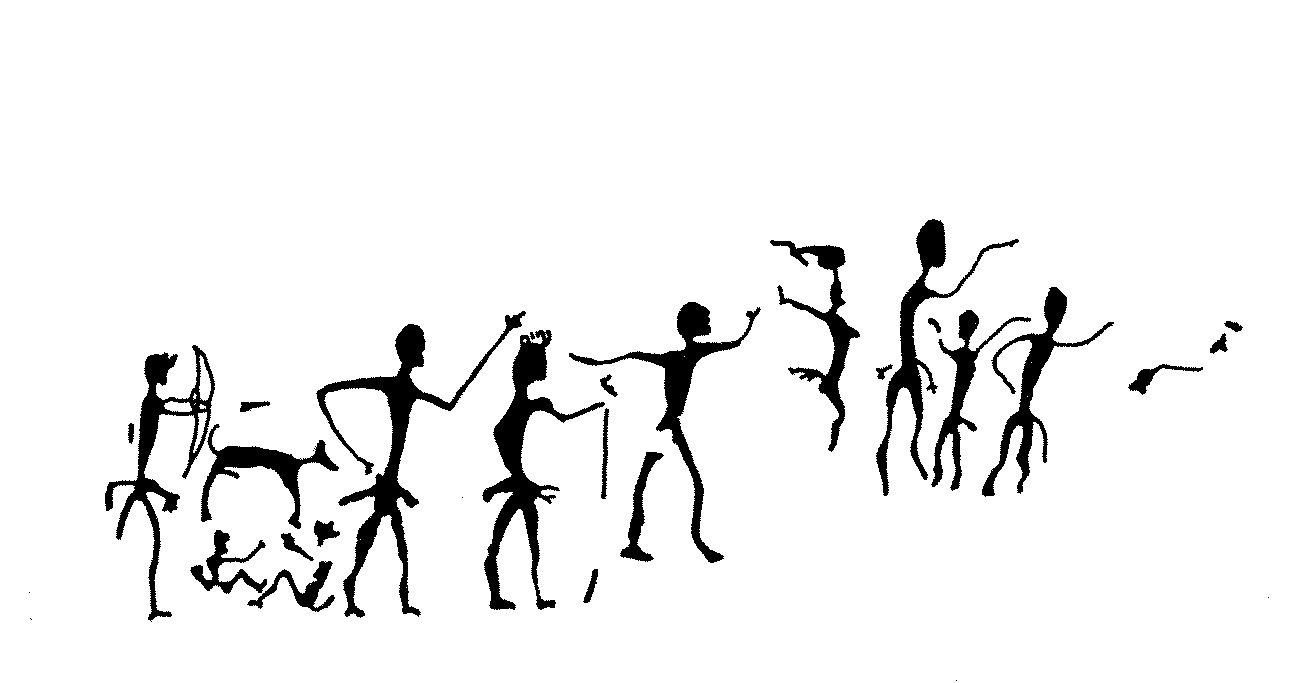 ภาพคัดลอกที่เขาจันทน์งาม อำเภอสีคิ้ว จังหวัดนครราชสีมา          ในราวพุทธศตวรรษที่ ๑๑ - ๑๓ อาณาจักรเจนละของขอมได้แผ่ขยายอิทธิพลเข้ามาใน                      ภาคตะวันออกเฉียงเหนือ ปรากฏหลักฐานที่ปราสาทภูมิโปน จังหวัดสุรินทร์ และเมืองศรีเทพ                      จังหวัดเพชรบูรณ์ เป็นโบราณสถานอันเนื่องจากศาสนาพราหมณ์ของอาณาจักรเจนละแสดงว่าบริเวณเมืองนครราชสีมาก็อาจอยู่ใต้อำนาจของขอม เพราะมีหลักฐานว่าขอมแผ่ขยายอาณาเขตมาถึงเมืองพิมายด้วย (ดี.จี.อี. ฮอลล์, ๒๕๒๒: ๑๒๓-๑๒๔)           ร่วมสมัยกับอาณาจักรเจนละ มีหลักฐานหลายประการที่แสดงว่าเมืองนครราชสีมาได้รับอิทธิพลวัฒนธรรมสมัยทวารวดี โดยเฉพาะที่เมืองเสมา อำเภอสูงเนิน พบชุมชนที่มีคูน้ำคันดินเป็นรูปวงรี  มีการพบศิลาธรรมจักร และพระพุทธไสยาสน์ ปัจจุบันอยู่ที่วัดคลองขวาง ตำบลเสมา อำเภอสูงเนิน แต่ไม่แน่ใจว่าอาณาจักรทวารวดีจะแผ่อำนาจเข้าครอบครองหรือไม่ เพราะฝีมือเป็นของช่างพื้นเมือง 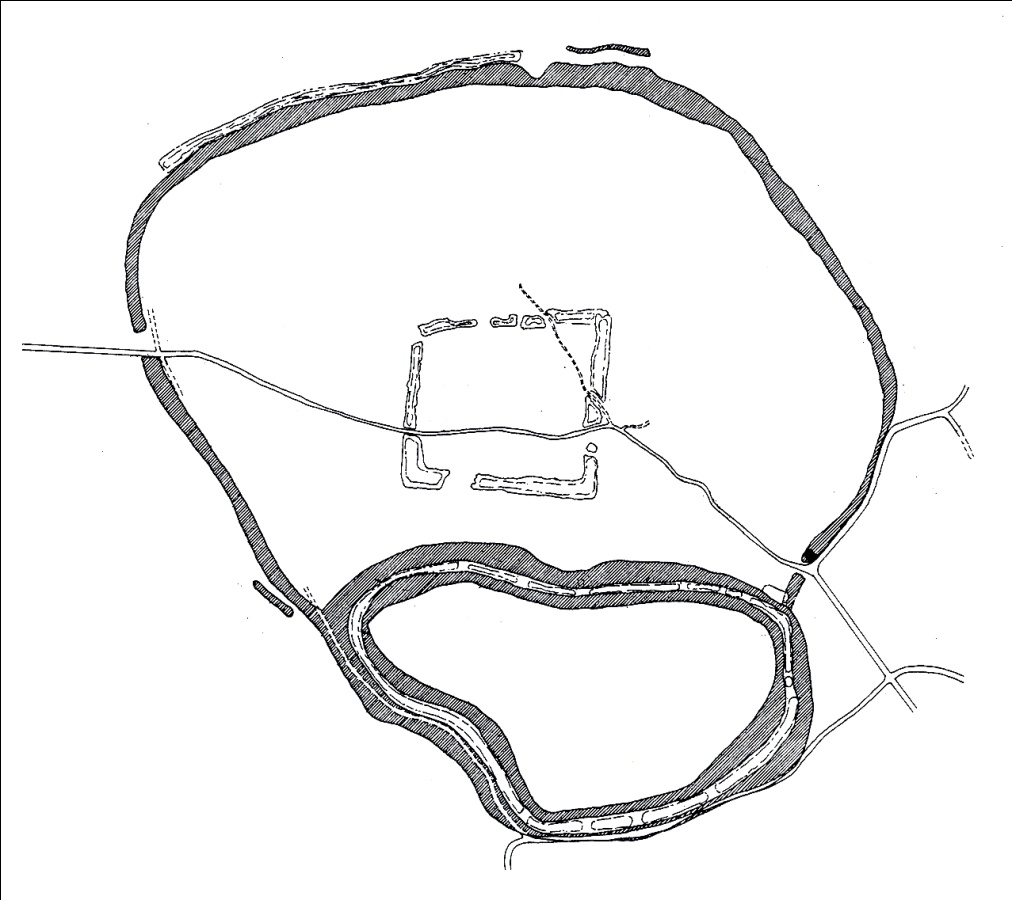 แผนผังเมืองเสมา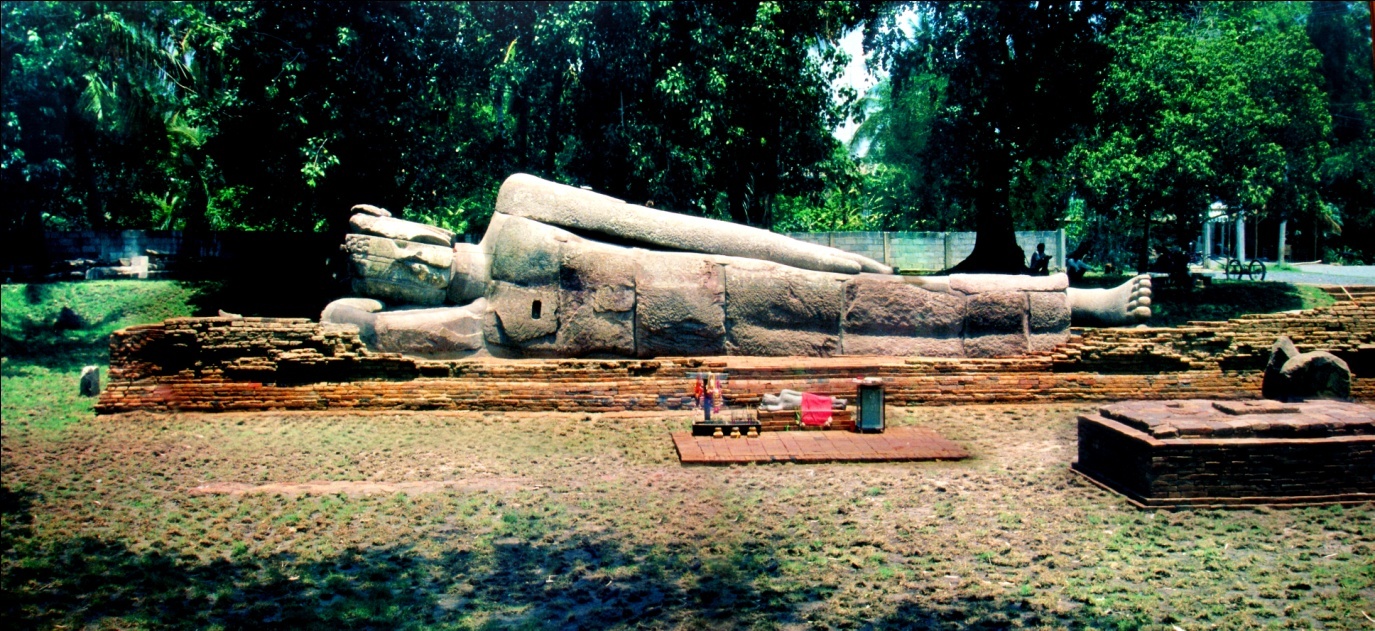 พระพุทธไสยาสน์          อาณาจักรศรีจนาศะ พุทธศตวรรษที่ ๑๕ - ๑๖ ร่วมสมัยกับอาณาจักรเจนละ ทวารวดี ศรีวิชัยและโยนก มีศิลาจารึกบ่ออีกาซึ่งศาสตราจารย์ยอร์ช  เซเดส์ได้อ่านจารึกนี้ โดยศาสตราจารย์หม่อมเจ้า                     สุภัทรดิศ ดิศกุลทรงแปลจากภาษาฝรั่งเศสว่าจารึกนี้มีเนื้อหาเกี่ยวกับพุทธศาสนา และกล่าวถึงพระราชาแห่งอาณาจักรศรีจนาศะทรงอุทิศปศุสัตว์และทาสทั้งหญิงชายถวายแด่พระภิกษุสงฆ์ และจารึกอีกหลักหนึ่งกล่าวถึงพระราชาแห่งศรีจนาศะว่าเป็นกษัตริย์ที่ครองอาณาจักรอยู่นอกเขตอาณาจักรในกัมพูชา                     แต่ศูนย์กลางอาณาจักรศรีจนาศะนั้นเราไม่อาจปักใจว่าอยู่บริเวณบ่ออีกา ตำบลเสมา อำเภอสูงเนินแต่น่าจะอยู่บริเวณที่ราบสูงโคราชมากกว่าบริเวณลุ่มน้ำเจ้าพระยา นอกจากนี้น่าเชื่อว่าอาณาจักรศรีจนาศะได้รวมตัวเป็นอาณาจักรที่มั่นคง ก่อนพุทธศตวรรษที่ ๑๕ เพราะมีการกล่าวชื่อของอังศุเทพ ซึ่งคงจะเป็นนามบรรพบุรุษก่อนที่จะสร้างจารึกบ่ออีกา  พุทธศักราช  ๑๔๑๑  อาณาจักรนี้คงจะรุ่งเรืองสืบต่อมา               ในพุทธศตวรรษที่ ๑๕           และในราวพุทธศตวรรษที่ ๑๕ นี้เอง  ขอมสมัยพระนครหรืออาณาจักรกัมพูชาได้แผ่ขยายอิทธพล   เข้ามาในเมืองนครราชสีมา  เพราะปรากฏพระนามของพระเจ้ายโศวรมันที่ ๑ (พุทธศักราช ๑๔๓๒)          ที่ปราสาทพนมวัน  ตำบลบ้านโพธิ์  อำเภอเมือง  และมีการสร้างปราสาทหินเมืองแขก ตำบลโคราช               พบศิลาทับหลังที่สถานพระนารายณ์  วัดพระนารายณ์มหาราช  อำเภอเมือง นอกจากนี้ยังมีการสร้างปราสาทพิมายสมัยพระเจ้าสุริยวรมันที่ ๑  และสร้างต่อเนื่องมาถึงสมัยพระเจ้าชัยวรมันที่ ๗  แต่เมื่อสิ้นพระเจ้าชัยวรมันที่ ๗ อาณาจักรขอมสมัยพระนครเสื่อมลง  ขอมคงไม่ได้ควบคุมดินแดนแถบนี้อย่างเข้มงวดนัก เพราะในสมัยอาณาจักรสุโขทัยเขตแดนของไทยยังไม่รวมเมืองนครราชสีมา โดยเมืองนครราชสีมารวมกับอาณาจักรกรุงศรีอยุธยา สมัยพระรามาธิบดีที่ ๑ 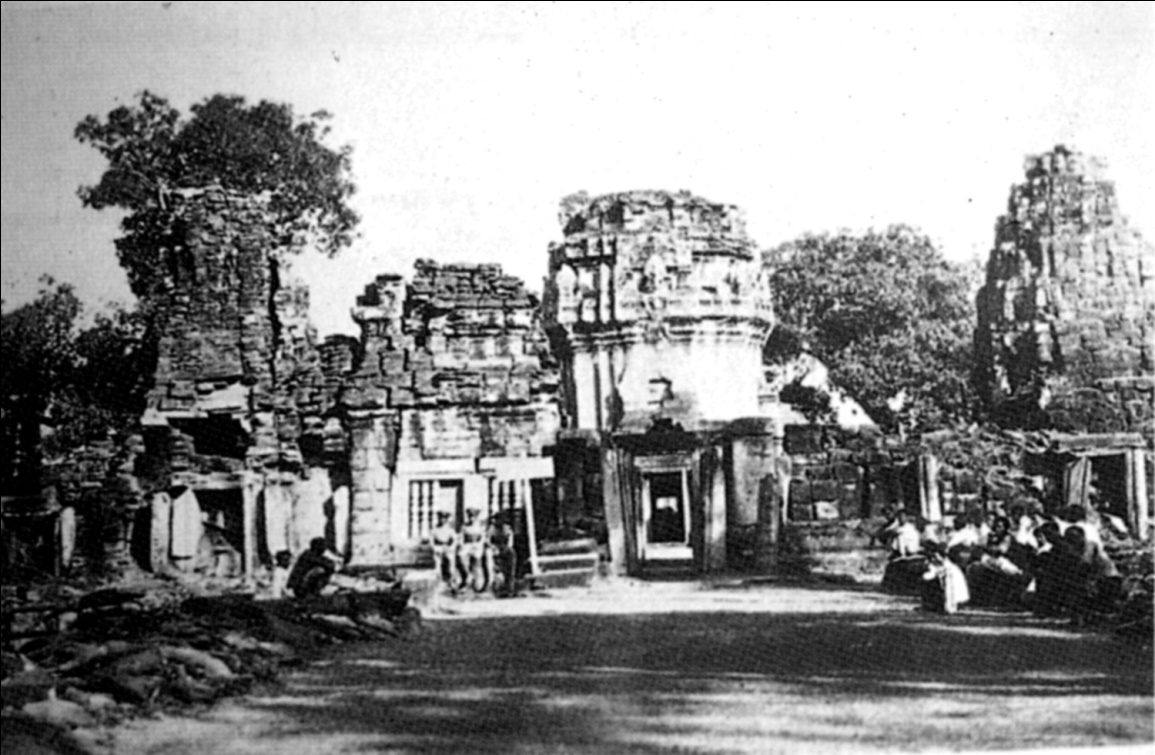 ปราสาทพิมายก่อนการบูรณะ          ชื่อเมืองนครราชสีมาถูกกล่าวถึงเป็นครั้งแรกจากเอกสารสมัยพระบรมไตรโลกนาถ ในกฎหมายเรื่อง พระอัยการตำแหน่งนาพลเรือนและนาทหารหัวเมืองที่ประกาศใช้ในปีพุทธศักราช1998 ระบุว่า                      เมืองนครราชสีมาเป็นเมืองชั้นโท เจ้าเมืองมีบรรดาศักดิ์เป็นออกญากำแหงสงครามรามภักดีพิรียะภาหะ ศักดินา ๑๐,๐๐๐ ไร่ (กรมศิลปากร ๒๕๒๑: ๑๗๕) แต่ที่น่าสนใจที่สุดอยู่ตรงที่ว่านครราชสีมาเป็นเมือง              ในภาคตะวันออกเฉียงเหนือเพียงเมืองเดียวที่ถูกระบุไว้ในรายชื่อเมืองของกฎหมายฉบับนี้                                                                   ก่อนหน้านี้เมืองนครราชสีมาน่าจะยังไม่ได้เป็นส่วนหนึ่งของอาณาจักรไทย ยังอยู่ภายใต้                   การปกครองของกัมพูชา  แต่คงจะควบคุมดูแลไม่เข้มงวดมากนัก  เพราะกัมพูชานั้นเริ่มเสื่อมอำนาจลงตั้งแต่สิ้นสมัยพระเจ้าชัยวรมันที่ ๗ แม้ว่าจะมีคนไทยแถบลุ่มแม่น้ำยมจะสามารถตั้งตัวเป็นอิสระและสถาปนาอาณาจักรสุโขทัยได้สำเร็จในปลายพุทธศตวรรษที่ ๑๘ แต่ยังไม่มีอิทธิพลแผ่มาจนถึงนครราชสีมาที่คงเป็นเพียงเมืองชายเขตแดนของอาณาจักรในสมัยนั้น                          แต่อย่างไรก็ตามมีหลักฐานที่แสดงว่าเมืองนครราชสีมาอาจจะได้ติดต่อกับอาณาจักรไทย                  ในลุ่มแม่น้ำเจ้าพระยาก่อนการสถาปานาอยุธยาเป็นราชธานีในพุทธศักราช ๑๘๙๓ (มานิต วัลลิโภดม, ๒๕๐๒) หรืออย่างน้อยน่าจะเริ่มมีความสัมพันธ์กันในสมัยพระรามาธิบดีที่ ๑  โดยที่เมืองนครราชสีมา              มีฐานะเป็นเมืองพระยามหานครของอยุธยา  ข้อสันนิษฐานนี้อนุมานจากผลที่กองทัพไทยได้ชัยชนะในสงครามกับกัมพูชา (กรมศิลปากร, ๒๕๐๕:๙๘ - ๙๙) ที่แม้ว่าอยุธยาจะยังไม่ได้มีอำนาจเหนือกัมพูชาอย่างเด็ดขาด  แต่น่าจะเป็นผลให้หัวเมืองปลายอาณาเขตของกัมพูชา เช่น นครราชสีมาคงจะหลุดพ้นจากอำนาจของกัมพูชาและตกอยู่ใต้อำนาจอยุธยาแทน โดยมีการกล่าวถึงหลักฐาน เช่น เสาหลักเมืองไม้ตะเคียนหินซึ่งเป็นศิลปกรรมสมัยต้นอยุธยา  รวมทั้งข้อสังเกตจากตำนานท้องถิ่นศิลปกรรมแบบอู่ทองและการหล่อทองสำริดที่ไม่ใช่งานช่างแบบกัมพูชาในแถบเมืองนครราชสีมา (มานิต  วัลลิโภดม, ๒๕๐๒)                                           ข้อจำกัดในการคมนาคม  ผลประโยชน์ทางเศรษฐกิจ  ปริมาตรประชากรที่เบาบาง   เป็นเหตุผลให้ดินแดนในภาคตะวันออกเฉียงเหนือไม่ได้รับความสนใจเป็นพิเศษในช่วงนั้น  นครราชสีมาเป็นเพียงเมืองชายเขตแดนของอยุธยาและมีขอบเขตอำนาจอยู่ในบริเวณจังหวัดนครราชสีมา ชัยภูมิ บุรีรัมย์ปัจจุบัน ในขณะที่พื้นที่ส่วนใหญ่ของภาคตะวันออกเฉียงเหนือคงเป็นดินแดนรกร้างที่ไม่มีเมืองสำคัญใดๆ           หรือแม้แต่เวียงจันทน์เองอ้างอิงเขตอิทธิพลของตนอยู่แค่บริเวณลุ่มแม่น้ำโขง (ประวัติพระธาตุศรีสองรัก)  ดังนั้นจึงไม่ค่อยปรากฎเรื่องราวเกี่ยวกับเมืองนครราชสีมาในประวัติศาสตร์ไทยมากนัก รวมทั้งข้อสังเกตว่าพลเมืองนครราชสีมามีความใกล้ชิดทางวัฒนธรรมกับกัมพูชา จึงทำให้ยังไม่ยอมอ่อนน้อมราบคาบทีเดียวในรัชกาลต่อๆ มากองทัพไทยยังต้องยกออกไปตีกรุงกัมพูชาอีกหลายครั้ง การปกครองหัวเมืองตอนแผ่นดินสูงในสมัยนั้น เห็นจะตั้งรักษาเพียงเมืองโคราชเก่า (อำเภอสูงเนิน) เท่านั้น ในหนังสือพระราชพงศาวดารจึงไม่มีเรื่องราวกล่างถึงเมืองนครราชสีมาจนถึงแผ่นดินสมเด็จพระนารายณ์มหาราช           สมัยสมเด็จพระนารายณ์น่าจะเป็นสมัยที่เกิดความเปลี่ยนแปลงครั้งใหญ่ที่นครราชสีมา โดยโปรดให้ย้ายเมืองนครราชสีมาจากท้องที่อำเภอสูงเนินมาตั้งอยู่ในที่ตั้งปัจจุบัน  โดยสร้างเมืองนครราชสีมา               เป็นป้อมปราการในฐานะเมืองสำคัญชายพระราชอาณาเขต  และทรงเลือกสรร ข้าราชการที่มีความสามารถออกไปปกครอง  ในสมัยพระเพทราชาเมื่อแรกขึ้นครองราชย์สมบัติได้มีพระราชโองการให้ข้าราชการหัวเมืองมาถวายบังคมถือน้ำพิพัตน์สัตยาเพื่อแสดงความจงรักภักดีแต่เจ้าเมืองนครราชสีมาไม่ยอมมาเข้าเฝ้า จึงมีพระบรมราชโองการให้ยกทัพขึ้นมาปราบพระยายมราช (สังข์) ที่เมืองนครราชสีมาสงครามนี้กินเวลากว่า ๒ ปี ซึ่งคงทำให้เมืองนครราชสีมาอ่อนแอลงและถูกตัดทอนกำลังของเมืองไปมาก เห็นได้จากเหตุการณ์กบฏบุญกว้างในปีพุทธศักราช ๒๒๓๕ ที่มีกำลังเพียง ๒๘ คน เจ้าเมืองและกรมการเมืองนครราชสีมายังต้องยอมอ่อนน้อมและขอให้กองทัพอยุธยาเข้าช่วยยุติเหตุการณ์ (กรมศิลปากร, ๒๕๐๕:๑๕๐-๑๕๑) 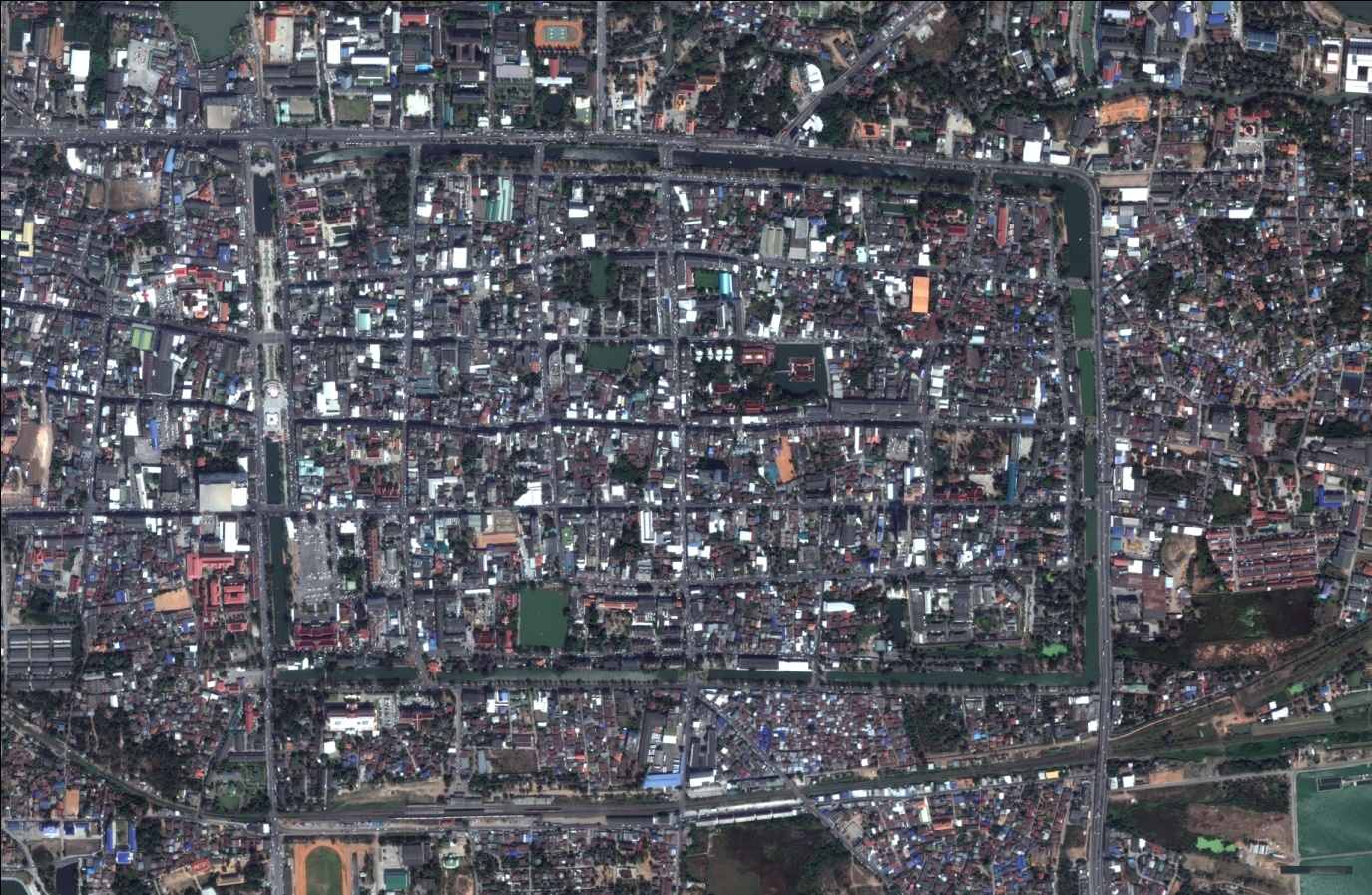 ภาพถ่ายทางอากาศเมืองนครราชสีมา พ.ศ. ๒๕๕๐          หลังเหตุการณ์นี้คงต้องมีการฟื้นฟูกำลังให้กับเมืองนครราชสีมาอีกครั้ง เห็นได้จากเหตุการณ์        เจ้าเมืองหลวงพระบางยกทัพมาตีเมืองเวียงจันทน์  พระเจ้ากรุงศรีสัตนาคนหุต (เวียงจันทน์) ขอให้กองทัพอยุธยาเข้าช่วย ปรากฏว่ากองทัพไทยมีกำลังจากนครราชสีมาเป็นกำลังหลัก (กรมศิลปากร, ๒๕๐๕:๑๕๖-๑๖๐) แต่อย่างไรก็ตามการฟื้นฟูกำลังให้กับเมืองนครราชสีมาได้กระทำพร้อมๆ กับการเพิ่มบทบาทให้กับเมืองสำคัญอื่นๆ เช่น พิมาย เห็นได้จากการขยายอิทธิพลของอยุธยามาถึงหัวเมืองเขมรป่าดง                    ในสมัยพระที่นั่งสุริยามรินทร์ในช่วงปลายอยุธยาทรงโปรดเกล้าให้หัวเมืองนี้ขึ้นต่อเมืองพิมายแทนที่จะเป็นเมืองนครราชสีมา  การเพิ่มอำนาจให้กับพิมายน่าเป็นการป้องกันเพื่อไม่ให้เมืองนครราชสีมาเป็นเมืองใหญ่เพียงเมืองเดียวเช่นเดิม ซึ่งทำให้สามารถท้าทายอำนาจของอยุธยาเช่นที่เคยทำมา เมื่ออยุธยายุติความเป็นราชธานีลงในปี พุทธศักราช ๒๓๑๐ กลุ่มผู้ปกครองในพิมายก็สามารถกุมอำนาจการปกครองในเขตอิทธิพลของเมืองนครราชสีมาได้สำเร็จและเห็นได้ว่ากลุ่มผู้นำในสองเมืองนี้ได้ผลัดเปลี่ยนกันขึ้นเป็นผู้ปกครองเมืองนครราชสีมา เช่นขุนชนะกรมการเมืองนครราชสีมาได้รับพระกรุณาโปรดเกล้าแต่งตั้งเป็นพระยากำแหงสงครามครองเมืองนครราชสีมาหลังจากจับกุมกรมหมื่นเทพพิพิธหรือกรณีเจ้าพระยานครราชสีมา (ปิ่น) เจ้าเมืองนครราชสีมาอีกท่านหนึ่งในสมัยธนบุรีเคยรับราชการเป็นยกบัตรเมืองพิมาย                     ในสมัยธนบุรี  ปัญหาทางการเมืองภายในของเวียงจันทน์และจำปาศักดิ์เปิดโอกาสให้อิทธิพลของไทยขยายเข้าสู่ภาคตะวันออกเฉียงเหนือและเริ่มเข้าไปจัดการปกครองดินแดนแถบนี้อย่างจริงจัง                  โดยเริ่มต้นจากสถานการณ์ทางการเมืองของลาวในช่วงนั้นที่เกิดความแตกแยกภายใน  จากกรณีกลุ่ม           ขุนนางที่เป็นศัตรูกับกรุงศรีสัตนาคนหุตหนีภัยทางการเมืองมาขออ่อนน้อมต่อไทยในสมัยธนบุรี รัฐบาลไทยประกาศให้การคุ้มครองพร้อมทั้งให้สถานภาพทางการเมืองแก่ขุนนางเหล่านั้น ในสมัยรัชกาลต่อมายังสถาปนาให้เมืองภายใต้การปกครองของอดีตกลุ่มขุนนางจากเวียงจันทน์นี้มีฐานะเทียบเท่าเมืองเวียงจันทน์ เมืองจำปาศักดิ์ที่มีฐานะเป็นเมืองประเทศราช หลักจากการทำสงครามกับเวียงจันทน์ในปีพุทธศักราช ๒๓๒๑  เวียงจันทน์ถูกลดฐานะลงเป็นเพียงเมืองพระยามหานคร  แม้ว่าต่อมาเวียงจันทน์จะได้ยกฐานะเป็นเมืองประเทศราชขึ้นต่อกรุงเทพฯ แต่เมืองที่เคยขึ้นต่อเวียงจันทน์โดยเฉพาะในฝั่งขวาของแม่น้ำโขงกลายเป็นเมืองชั้นนอกของอยุธยา หลังเหตุการณ์นี้รัฐไทยจึงไม่เพียงได้กำลังคนเข้ามา                เพิ่มเติมเท่านั้น  ยังเกิดเมืองใหม่ตั้งขึ้นเป็นจำนวนมากในภาคตะวันออกเฉียงเหนือ (สมเด็จฯ กรมพระยาดำรงราชานุภาพ,๒๔๙๕:๓๕๖-๓๕๗)  และอาณาจักรไทยยังสามารถเข้ามามีอิทธิพลในเขตภาคตะวันออกเฉียงเหนือทั้งหมดอย่างสมบูรณ์ได้เป็นครั้งแรกแม้ว่าในสมัยนี้   ยังไม่สามารถจัดระเบียบการปกครองเมืองใหม่เหล่านี้ให้เรียบร้อยลง  แต่เมืองนครราชสีมาในฐานะที่เป็นเมืองใหญ่และใกล้ชิดกับอาณาจักรไทยในที่ราบภาคกลางมานาน  จึงสามารถที่จะดูแลผลประโยชน์และเชื่อมโยงอำนาจของส่วนกลางที่มีอยู่เหนือเมืองต่างๆ นี้ได้เป็นอย่างดีโดยเฉพาะการเดินทางติดต่อระหว่างเมืองในภาคตะวันออกเฉียงเหนือกับส่วนกลางต้องผ่านเมืองนครราชสีมาจึงเป็นแหล่งจ่ายเสบียงที่พักระหว่างทาง รวบรวม และเร่งรัดการจัดส่งส่วยสาอากรต่างๆ ดังนั้นนครราชสีมาจึงมีบทบาทเป็นเสมือนตัวแทนของส่วนกลางในเขตภาคตะวันออกเฉียงเหนือการที่พระเจ้ากรุงธนบุรีทรงพระราชทานพระสนมที่เชื่อว่าทรงพระครรภ์กับพระองค์ให้กับเจ้าพระยานครราชสีมา (ปิ่น) เป็นการสะท้อนถึงความใกล้ชิดและความไว้วางพระทัยที่มีต่อผู้ปกครองเมืองนครราชสีมาอย่างสูง                                                                    รัชสมัยพระบาทสมเด็จพระพุทธยอดฟ้าจุฬาโลกทรงแต่ตั้งพระพิมายขึ้นเป็นพระยานครราชสีมา  เจ้าพระยานครราชสีมา (ปิ่น) เจ้าเมืองคนเดิมนั้นกล่าวว่าท่านชราภาพและจักษุมืดมัวลง (จดหมายเหตุเมืองนครราชสีมา,๒๔๙๗:๕๖)  ดังนั้นเมืองนครราชสีมายังคงความสำคัญเป็นเมืองหลักของไทยอยู่ระหว่างเมืองเวียงจันทน์  เมืองจำปาศักดิ์กับกรุงเทพฯ ทำหน้าที่ในการดูแลรักษาความสงบชายพระราชอาณาเขตเป็นหูเป็นตาแทนรัฐบาลใหม่ที่กรุงเทพฯ เพื่อช่วยงานการขยายอำนาจของไทยเข้าสู่ภาคตะวันออกเฉียงเหนือและฝั่งซ้ายของแม่น้ำโขงในขณะที่นครราชสีมามีลักษณะเป็นตัวแทนของกลุ่มวัฒนธรรมไทยมีเมืองเวียงจันทน์ เมืองจำปาศักดิ์ และเมืองอุบลราชธานีเป็นตัวแทนของกลุ่มวัฒนธรรมลาว  แต่เมืองเหล่านี้ไม่ได้มีความสัมพันธ์กันอย่างใกล้ชิดพอที่จะรวมกลุ่มท้าทายอำนาจของกรุงเทพฯ ได้  ในทางตรงข้ามรัฐบาลที่กรุงเทพฯ ประสบความสำเร็จในการจัดการให้บรรดาผู้นำของเมืองเหล่านี้         คานอำนาจซึ่งกันและกันเห็นได้จากกรณีกบฎข่าหลายครั้งในเขตจำปาศักดิ์ ทำให้กลุ่มอำนาจเดิมของเมืองจำปาศักดิ์ต้องสิ้นอำนาจลงกลุ่มเมืองเวียงจันทน์กล่าวโทษนครราชสีมาว่าเป็นต้นเหตุของความวุ่นวายเหล่านั้นในขณะที่นครราชสีมาเองก็ปฏิเสธที่จะช่วยเหลืออุบลราชธานีในการต่อสู้กับกลุ่มก่อการชาวข่า           การที่สมเด็จฯ กรมพระยาดำรงราชานุภาพทรงกล่าวไว้ว่าในสมัยนี้ได้มีการตั้งหัวเมืองชั้นนอกให้เป็นกำลังของเมืองนครราชสีมาและยกเมืองนครราชสีมาเป็นเมืองเอก (สมเด็จฯ กรมพระยาดำรงราชานุภาพ,๒๕๑๑:๑๘) น่าที่จะสะท้อนให้เห็นถึงสถานการณ์ทางการเมืองในภาคตะวันออกเฉียงเหนือที่มีกลุ่มการเมือง ๔ กลุ่ม  ในขณะที่เมืองเวียงจันทน์  เมืองจำปาศักดิ์ และเมืองอุบลราชธานีมีฐานะเป็นประเทศราชเมืองนครราชสีมาเป็นตัวแทนของกลุ่มวัฒนธรรมไทยจึงควรจะเลื่อนสถานะขึ้นเป็นเมืองชั้นเอกและเพิ่มเติมกำลังคนเพื่อที่จะได้ทำหน้าที่เป็นหูเป็นตาแทนรัฐบาลพร้อมทั้งคานอำนาจกับเมืองเวียงจันทน์  เมืองจำปาศักดิ์  และเมืองอุบลราชธานี                            ในพุทธศักราช ๒๓๖๙ เกิดสถานการณ์ที่มีแนวโน้มจะเป็นวิกฤติการณ์ทางการเมืองขึ้นที่กรุงเทพฯ เมืองเวียงจันทน์และเมืองจำปาศักดิ์ได้ใช้โอกาสนั้นดิ้นรนเพื่อให้หลุดพ้นจากอำนาจของไทย แต่นับเป็นโชคดีที่ประชากรเชื้อสายลาวและเขมรในภาคตะวันออกเฉียงเหนือส่วนหนึ่งเป็นอริกับเวียงจันทน์ทำให้เวียงจันทน์ไม่ได้รับความสนับสนุนจากกลุ่มประชากรเหล่านี้กองทัพเจ้าอนุวงศ์ถูกประวิงเวลาในการเดินทางรวมทั้งต้องกระจายกำลังออกเพื่อชักจูงกลุ่มที่สนับสนุนและกวาดต้อนกลุ่มที่ไม่สมัครใจ  จนทำให้ฝ่ายไทยสามารถปราบปรามเหตุการณ์นี้จนกระทั่งทำลายเมืองเวียงจันทน์ลงหลังสิ้นเหตุการณ์กบฎอนุวงศ์  เมืองนครราชสีมากลายเป็นกำลังสำคัญของไทยในภาคตะวันออกเฉียงเหนือ  โดยตอนเหนือมีอาณาเขตถึงจังหวัดขอนแก่นในปัจจุบัน  และทางตะวันออกถึงจังหวัดสุรินทร์ในปัจจุบันและแม้ว่าปัญหากับหัวเมืองลาวจะสิ้นสุดลงแต่การขยายอำนาจของไทยมาทางด้านตะวันออกนี้ทำให้ไทยต้องเผชิญหน้าคู่ต่อสู้ประเทศใหม่ คือ เวียดนาม ในขณะที่คู่ต่อสู้รายเดิมทางฝั่งตะวันตกของไทยกำลังต่อสู้กับคู่ต่อสู้ใหม่ที่เป็นต่อหลายเท่าตัวความตึงเครียด ทางการเมืองจึงยังคงอยู่ในทางฝั่งตะวันออกของไทยทำให้นครราชสีมาทวีความสำคัญ  มากยิ่งขึ้นกว่าเดิม                                                                             ในสมัยรัชกาลที่ ๔  ประเทศไทยได้ทำสัญญาเบาว์ริงกับอังกฤษ  และสัญญาลักษณะเดียวกันกับชาติตะวันตกอื่นๆ เช่น ฝรั่งเศสซึ่งเป็นการยกเลิกการค้าแบบผูกขาด เป็นการค้าที่ให้เอกชนเข้ามาทำการค้าขายได้  เมืองนครราชสีมาได้รับความสนใจในฐานะที่มีสินค้าออกที่สำคัญ เช่น หนังสัตว์ เขาสัตว์ และงานอกจากนี้รัชกาลที่ ๔ ยังทรงมีพระราชดำริที่จะตั้งให้เป็นเมืองราชธานีแห่งที่ ๒  แต่เนื่องจากขาดแคลนน้ำและการคมนาคมไม่สะดวก  จึงโปรดให้สร้างที่ประทับที่พระนารายณ์ราชนิเวศน์  มีเมืองลพบุรีซึ่งสร้างสมัยสมเด็จระนารายณ์มหาราชแทน           ครั้นถึงสมัยรัชกาลที่ ๕  พระองค์ได้ทรงทำนุบำรุงเมืองนครราชสีมาให้เจริญรุ่งเรืองยิ่งขึ้นกว่าแต่ก่อนในทุกๆ ด้าน ทั้งนี้เพื่อสร้างความมั่นคงของชาติต่อต้านการแผ่ขยายอิทธิพลของฝรั่งเศส  ที่เห็นเด่นชัดที่สุด คือ ทรงพระกรุณาโปรดเกล้าให้กรมหมื่นสรรพสิทธิ์ประสงค์จัดเตรียมการปกครองเมืองนครราชสีมา เพื่อเตรียมการตั้งเป็นมณฑลเทศาภิบาล นอกจากนี้ยังโปรดให้สร้างทางรถไฟสายแรกจากกรุงเทพฯ ถึงนครราชสีมา เมื่อพุทธศักราช ๒๔๓๓ ทำให้เมืองนครราชสีมาและเมืองอื่นๆ ในภาคตะวันออกเฉียงเหนือเดินทางติดต่อกับภาคกลางและภาคอื่น ๆ ได้สะดวก ทำให้ชาวเมืองเกิดความรู้สึกว่าเป็นส่วนหนึ่งของประเทศไทย 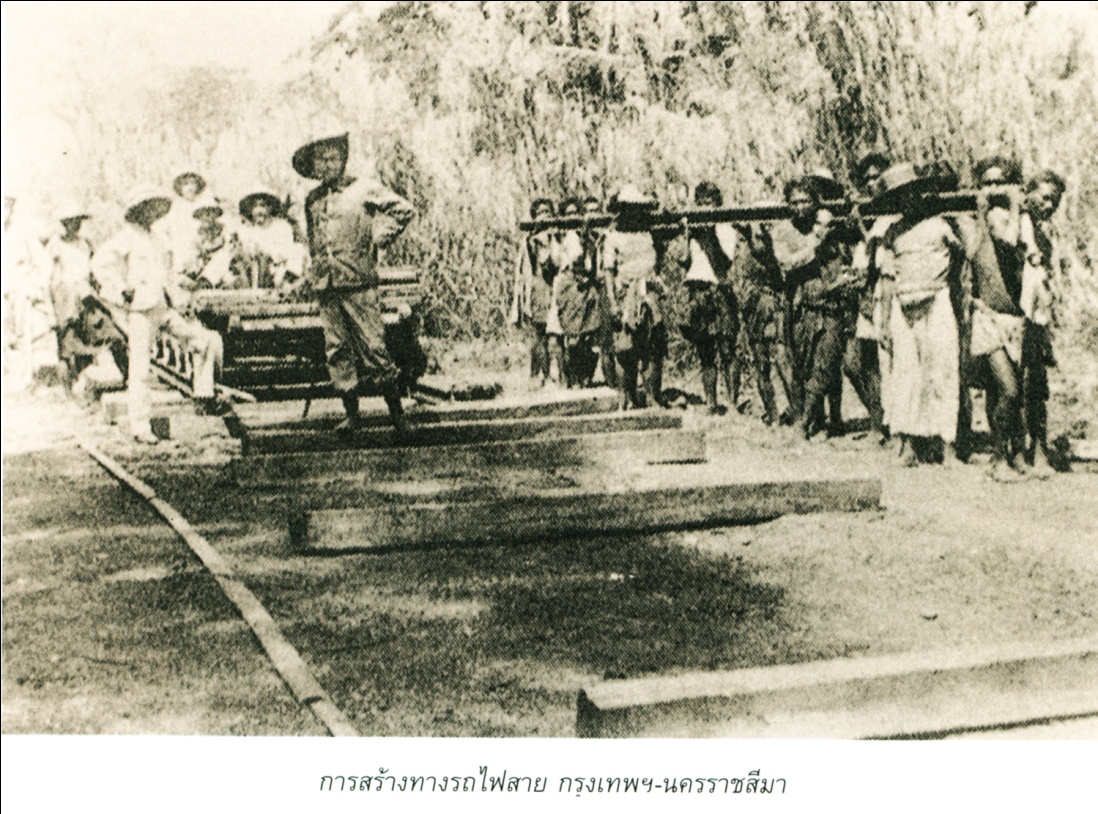 การสร้างทางรถไฟ สายกรุงเทพฯ – นครราชสีมา          สมัยรัชกาลที่ ๖  ได้โปรดให้รวมมณฑลเทศาภิบาลเข้าเป็นภาคมีอุปราชปกครองยกเว้นมณฑลนครราชสีมายังคงปกครองแบบมณฑลเทศาภิบาลต่อเนื่องมาจนถึงสมัยรัชกาลที่ ๗  ปี พุทธศักราช ๒๔๗๖  ภายหลังการเปลี่ยนแปลงการปกครอง  และกบฎบวรเดช  รัฐบาลจึงได้ตราพระราชบัญญัติระเบียบบริหารแห่งราชอาณาจักรสยาม พุทธศักราช  ๒๔๗๖ ยุบมณฑลเทศาภิบาลและจัดระเบียบบริหารราชการส่วนภูมิภาค  โดยแบ่งการปกครองออกเป็นจังหวัด  และอำเภอมาจนถึงปัจจุบัน 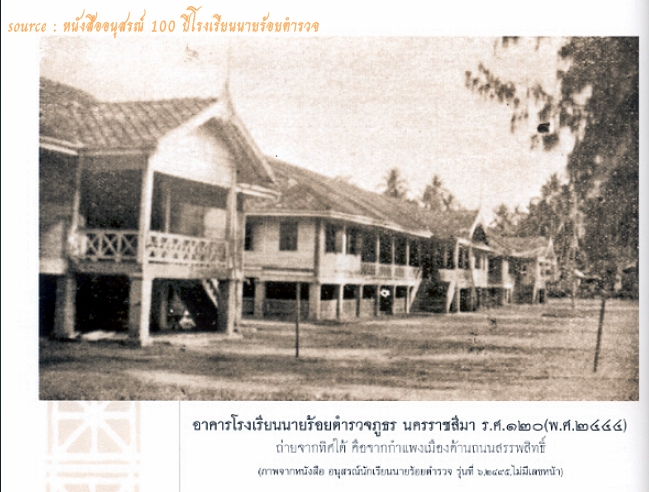 อาคารโรงเรียนนายร้อยตำรวจภูธร นครราชสีมา รศ. ๑๓๐ ( พ.ศ.๒๔๔๔)ถ่ายจากทิศใต้ คือ กำแพงเมืองนครราชสีด้านถนนสรรพสิทธิ์(อนุสรณ์นักเรียนนายร้อยตำรวจ รุ่นที่ (๖, ๒๔๕๘, ไม่มีเลขหน้า)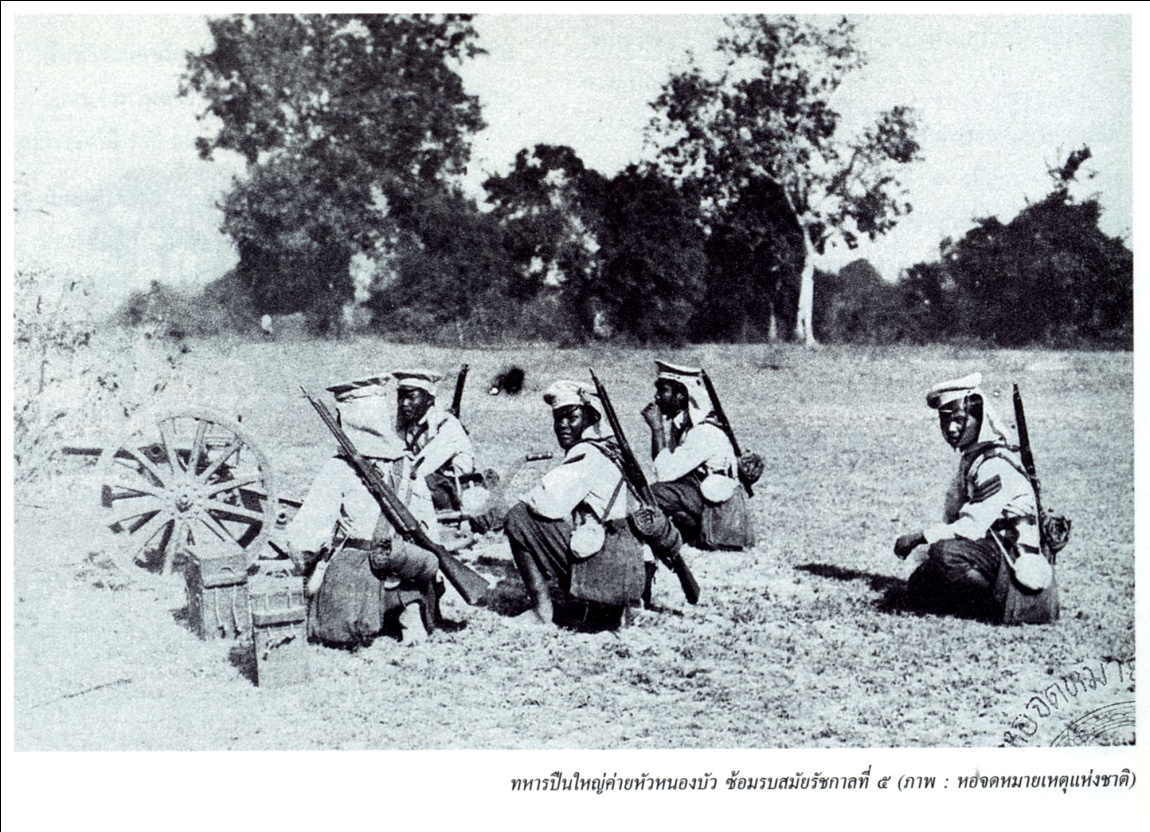 ทหารปืนใหญ่ค่ายหนองบัวซ้อมรบ (ค่ายสุรนารีในปัจจุบัน) 